KEMENTERIAN PENDIDIKAN DAN KEBUDAYAAN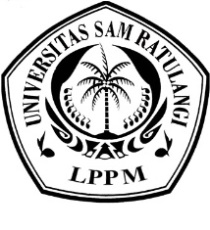 UNIVERSITAS SAM RATULANGILEMBAGA PENELITIAN DAN PENGABDIAN KEPADA MASYARAKATAlamat : Kampus UNSRAT Manado Telp. (0431) 827560, Fax. (0431) 827560Email: lppm@unsrat.ac.id        Laman:   http://lppm.unsrat.ac.idSURAT PERNYATAAN TANGGUNGJAWAB MUTLAKYang bertanda tangan dibawah ini        Nama                   :         NIDN                  :         Fakultas               : Menyatakan dengan sesungguhnya bahwa :Perhitungan yang terdapat pada Kegiatan Penelitian dengan ini bahwa : Saya bertanggungjawab penuh atas satuan biaya yang digunakan dalam pelaksanaan  “…Judul……………………………..”Apabila dikemudian hari terdapat kesalahan atau kelebihan atas pembayaran tersebut sebagian atau seluruhnya saya bertanggungjawab sepenuhnya untuk menyetor atas kesalahan dan kelebihan pembayaran tersebut ke rekening kas Negara.		Manado,      Maret 2020		Yang membuat pernyataan :                                                                                                       Meterai 6000                                                                                                                  (Nama………………)                                                                                                          NIDN : KEMENTERIAN PENDIDIKAN DAN KEBUDAYAANUNIVERSITAS SAM RATULANGILEMBAGA PENELITIAN DAN PENGABDIAN KEPADA MASYARAKATAlamat : Kampus UNSRAT Manado Telp. (0431) 827560, Fax. (0431) 827560Email: lppm@unsrat.ac.id        Laman:   http://lppm.unsrat.ac.idSURAT PERNYATAAN TANGGUNGJAWAB MUTLAKYang bertanda tangan dibawah ini        Nama                   :         NIDN                  :         Fakultas               : Menyatakan dengan sesungguhnya bahwa :Perhitungan yang terdapat pada Pelaksanaan Pengabdian Kepada Masyarakat  dengan ini  bahwa : Saya bertanggungjawab penuh atas satuan biaya yang digunakan dalam pelaksanaan  “…Judul……………………………..”Apabila dikemudian hari terdapat kesalahan atau kelebihan atas pembayaran tersebut sebagian atau seluruhnya saya bertanggungjawab sepenuhnya untuk menyetor atas kesalahan dan kelebihan pembayaran tersebut ke rekening kas Negara.		Manado,      Maret 2020		Yang membuat pernyataan :                                                                                                       Meterai 6000                                                                                                                  (Nama………………)                                                                                                          NIDN : 